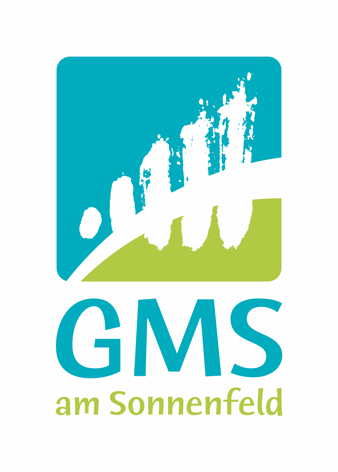 An-/Abmeldung zur Übermittagsbetreuung der Ganztagsschule 2022/23Es besteht die Möglichkeit, sich auch nur für einzelne Tage zur Übermittagsbetreuung anzumelden  eine Verpflichtung zum Essen in der Mensa gibt es nicht. Bitte beachten Sie jedoch, dass ab dem Verlassen des Schulgeländes die Aufsichtsverantwortung der Schule erlischt und der Schutz der Schülerunfallversicherung nur auf dem unmittelbaren Nachhauseweg, nicht jedoch für andere Tätigkeiten in der Mittagspause (Besuch im Supermarkt etc.) besteht. Diese Regelung gilt bis auf Widerruf.Ο Anmeldung Mittagsbetreuung für die ganze WocheΟ Abmeldung von der Mittagsbetreuung für die ganze Woche An-/Abmeldung für einzelne TageDatum und Unterschrift Erziehungsberechtigte/r: __________________________MontagDienstagMittwochDonnerstagΟ BetreuungΟ Keine BetreuungΟ BetreuungΟ Keine BetreuungΟ BetreuungΟ Keine BetreuungΟ BetreuungΟ Keine Betreuung